Zápis zo 16. stretnutia  RC Nitra dňa 15. januára 2018 v penzióne Artin, Nitra Prítomní :  A. Havranová, A. Tóth, L. Tatar,  L. Hetényi,  R. Plevka,  M. Waldner, J. Jakubička, I. Košalko,  M. Svoreň, D. Hetényi, L. Gáll,Hosť : M. PoništOspravedlnení: P. Szabo, K. Pieta, D. Peskovičová,  P. Graffenau, G. Tuhý, V. Miklík, P. Galo, J. Dóczy,  J. Stoklasa, K. Lacko-Bartoš, E. Oláh,  Ľ. HolejšovskýInformácia zo stretnutia YEO Poprad. Žiadosť  dištriktu na prijatie výmenných študentov nad rámec reciprocity. RC Nitra vysiela v roku 2018/2019 jednu študentku, Tamaru Mrázikovú, na ročný výmenný pobyt a zaviazal sa prijať jedného študenta. Preferencia krajiny : Brazília, USA.Stretnutie s prezidentom Rotaract, R. Plevka, A. Bernáthová, A. Havranová - možnosti spolupráce, problém je v personálnom obsadení ROTARACTU, je potrebné vytipovať agilných dobrovoľníkov zo študentov VŠ. Budeme trvať na presnej špecifikácii navrhovaných podujatí, nákladovosť, vyúčtovanie.Prednáška Ivan Košalko : Projekty podporované Nadáciou ROTARY.Dištriktné granty, kvalifikácia pre DDF, schválenie MOU, školenie, vyrovnané záväzky, prax v dištriktných grantoch, nápady – niečo pre skautov, co-workingové centrum, projekty 3-členných tímov, Orientácia, humanitárne, sociálne účely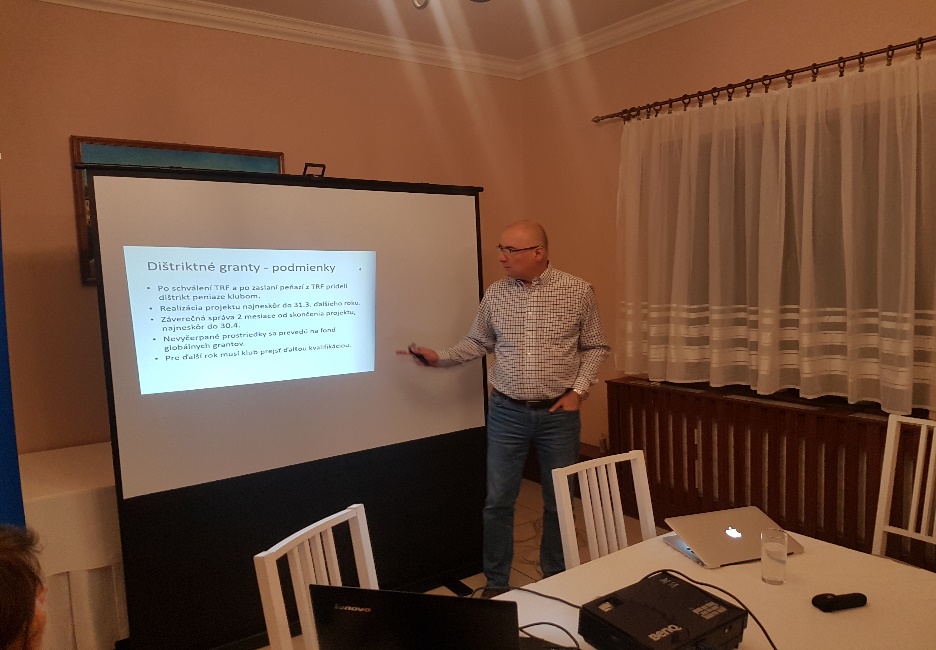 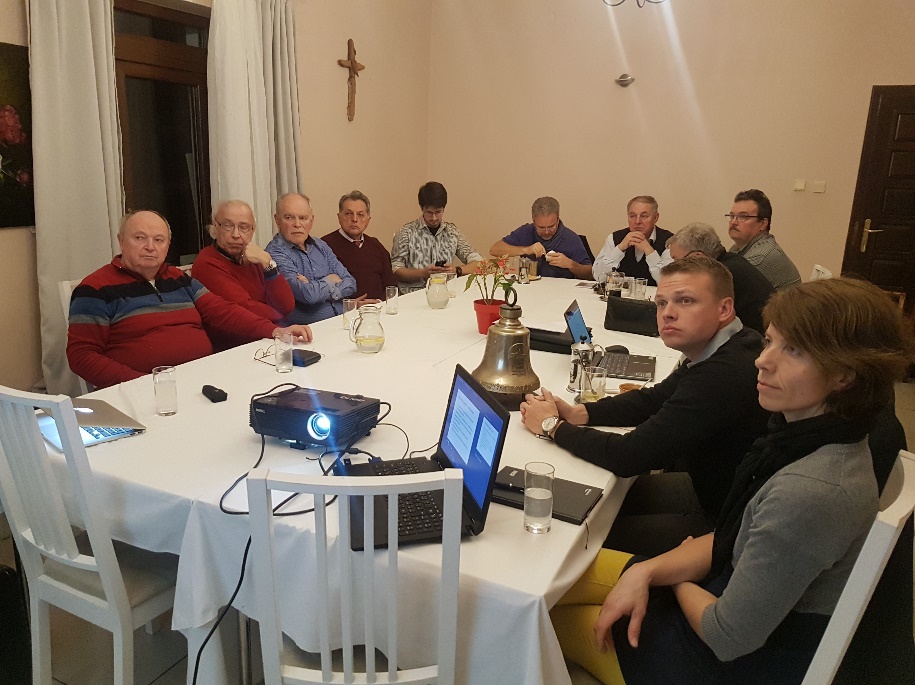 Globálne granty, podmienky : mier a riešenie/ prevencia konfliktov, prevencia nemocí a liečba, voda a hygiena, zdravie matky a dieťaťa,základné vzdelanie a gramotnosť,ekonomický a spoločenský rozvojPodmienky poskytnutia globálneho grantu, hodnota projektu, .... Na čo sa granty nemôžu použiť. Diskusia o možnosti čerpania globálnych grantov -  nápady. Do budúceho pondelka presondujeme možnosti. Návšteva u pána primátora, riaditeľky Spojenej školy, stretnutie s rektorom UKF.Pozvánka od RC  Harmony, dňa 22.1. o 17.00 hod. Laser aréna, prednáška 29.1. Gregory Fabian o 17.00 hod., defibrilátor kvapka krvi MAX dňa 14.2.  10.00 hod. Ivan Košalko - spoločná výmena rotariánov v USA, spolupráca s Maďarskom.  Anna Havranová, prezidentka Rotary club Nitra 2017/2018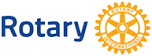 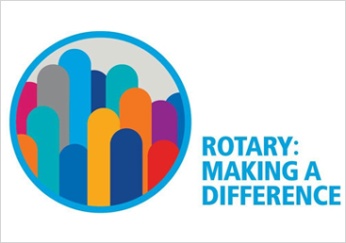 